「なんねん会」故石倉会長・お墓参り　　　　　　　　　青山霊園：Ｈ28.8.27案の定、区番を忘れちゃって御免なさいですが総勢２０名が参列してくれました。会長もご満悦でしょう。昨年、皆で還暦祝い出来た事と「な」マークのロゴデザイン報告しました。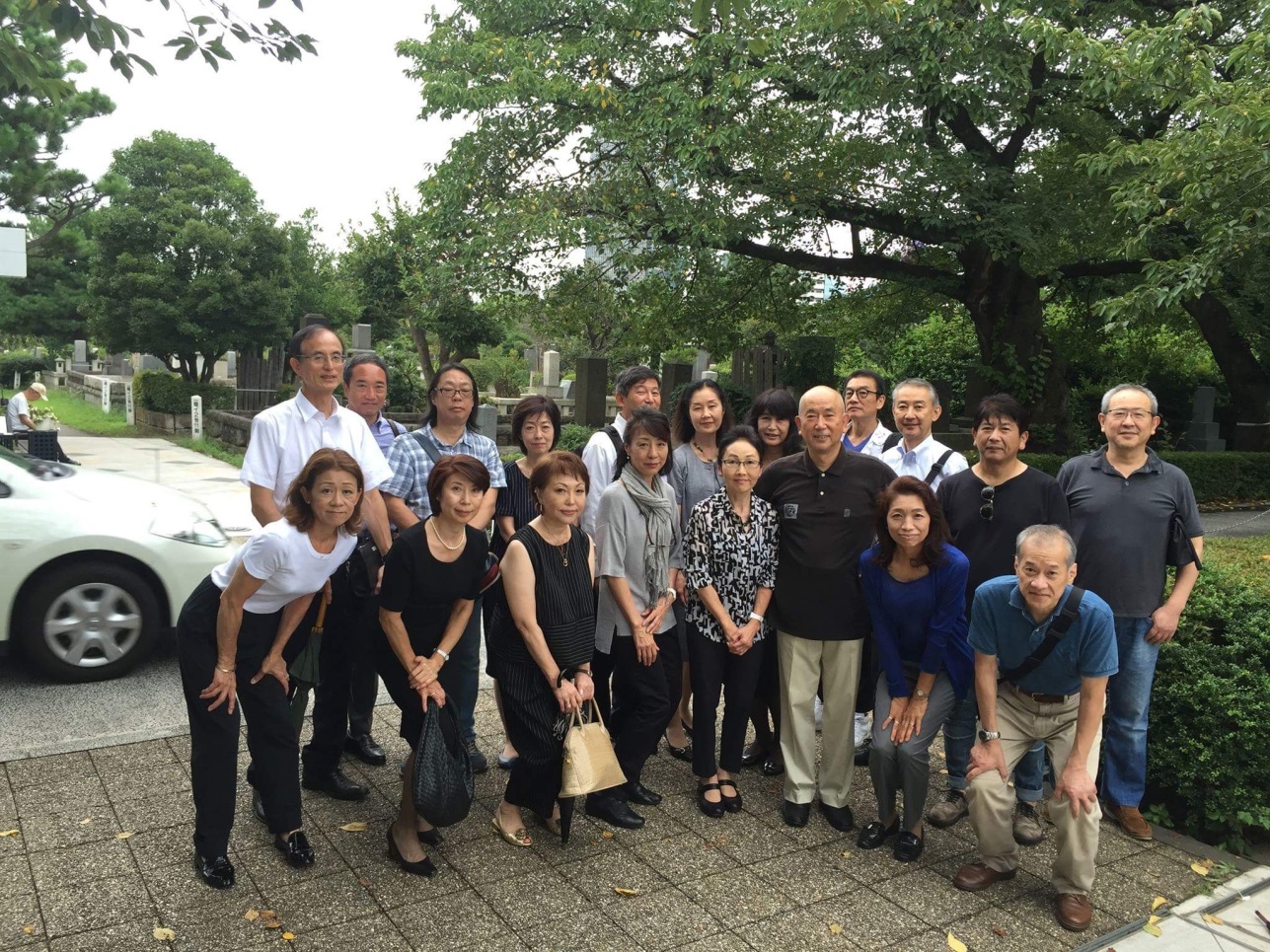 墓参後は外苑前で、カレー会食。　カレーが食べれないカラヤンと入替わるように遅刻の浅野君が参加。歓談タイムはいつものように　「カレーにはナンだ、ライスだ・・」「辛い！　甘い。ラッシーがない・・」と騒がしいながらも参列者の皆と楽しく過ごすことが出来ました。で、恒例：マカベのギモン　　　何て読むんだ？鱸猛麟 石材店　　すずき もうりん　　→ 門前の優秀な石屋さんが九条家から頂いた屋号。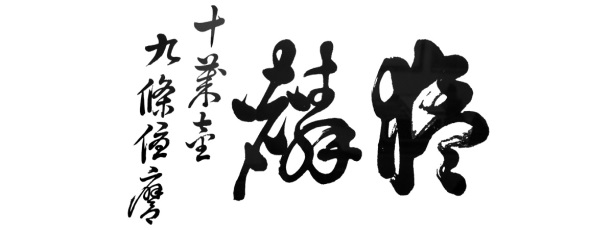 